MAP OF THE SOLAR SYSTEM: Colour and label each of the planets.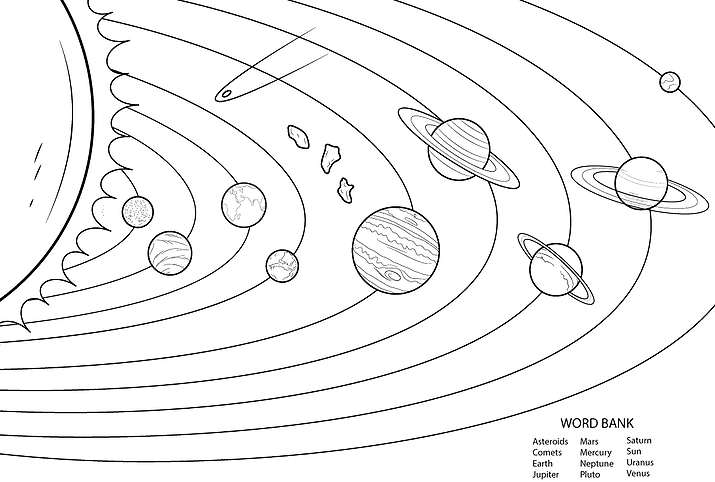 